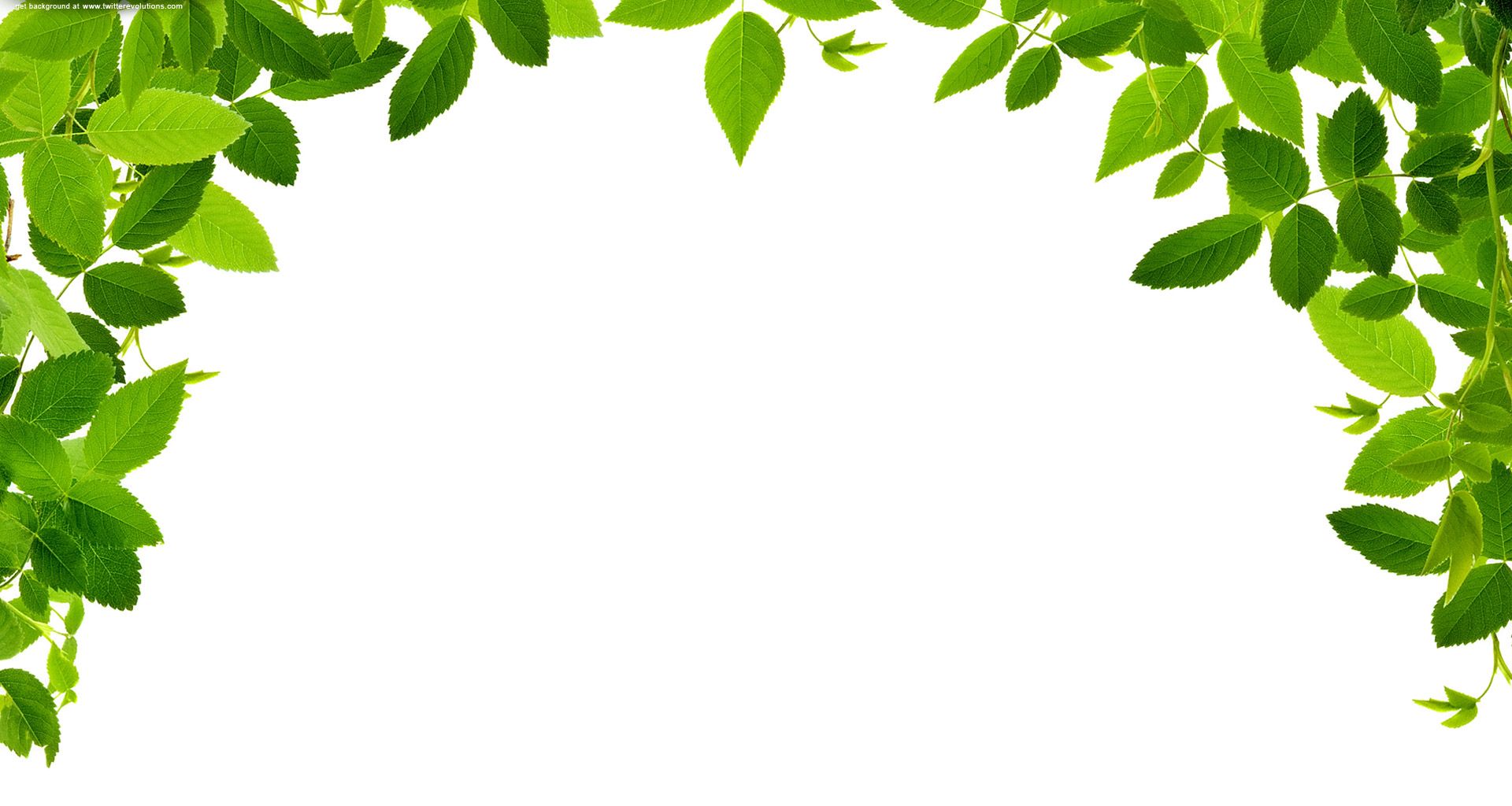 « Dieu nous a aimés, et a envoyé son Fils comme un sacrifice pour ôter nos péchés.»(La Bible, 1 Jean 4.10)